 In 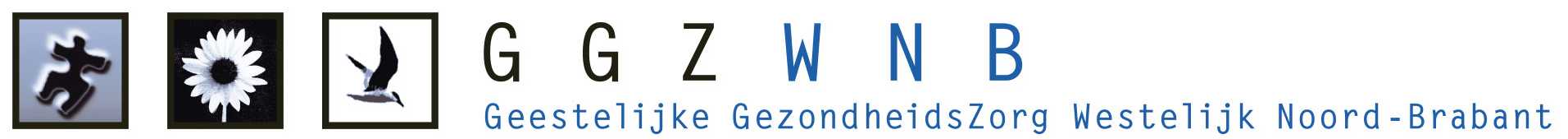 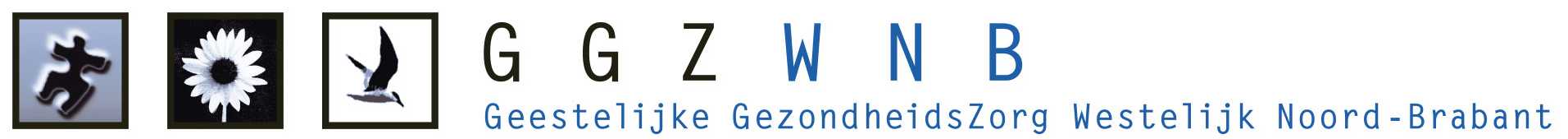 PSYCHOLEX Nascholing Wet verplichte GGZDe Ark - GGZ Westelijk Noord-Brabant, Halsteren12 september 2019*, 26 september 2019, 17 oktober 2019, 22 oktober 2019 Programma13.30 – 14.00 uur Inloop14.00 – 14.30 uur Opfrissing en verdieping basiskennis14.30 – 15.30 uur Casuïstiekbespreking I15.30 – 15.45 uur Pauze15.45 – 16.45 uur Casuïstiekbespreking II16.45 – 17.00 uur Beantwoording van nog resterende vragen * Het programma op 12 september 2019 vindt plaats van 13.00 tot 16.30 uur op een andere locatie (ruimte 4 in Sprenge). Alle tijden verschuiven dan een half uur naar voren. DoelgroepArtsen, Psychiaters (i.o.), verpleegkundig specialisten, klinisch psychologen &  GZ-psychologen (i.o.), Sociaal Psychiatrisch Verpleegkundigen. SprekerDe nascholing wordt verzorgd door mr. dr. Emke Plomp, psychiater bij Altrecht Acute Psychiatrie en gezondheidsjurist/juridisch adviseur bij PSYCHOLEX (www.psycholex.nl). InhoudDeze nascholing dient ter verdieping van de basiskennis die reeds is opgedaan tijdens de lezing over de Wet verplichte GGZ op 11 juni 2019. In het bijzonder zal verder aandacht worden besteed aan de samenhang tussen de Wet verplichte GGZ en andere relevante wetgeving (WGBO, Wet zorg en dwang en Wet forensische zorg) en aan de toepassing van de Wet verplichte GGZ in de praktijk, zowel binnen de klinische setting als in ambulante behandelingen. Aan de hand van casuïstiek zal verder inzicht worden verkregen in de stappen die nodig zijn voor de aanvraag van een crisismaatregel, de aanvraag van een zorgmachtiging en de uitvoering van verplichte zorg. Daarbij wordt onder andere aandacht besteed aan het opstellen van het zorgplan, de zorgkaart, de zelfbindigingsverklaring, het plan van aanpak en de medische verklaring. Duidelijk wordt in welke gevallen verplichte zorg en tijdelijk verplichte zorg kan worden verleend en wat er nodig is voor de tijdelijke onderbreking en beëindiging van verplichte zorg. Ook de beoordeling van de wilsbekaamheid, het betrekken van de familie/naasten en de gegevensuitwisseling met het Openbaar Ministerie en het College van Burgemeester en Wethouders komen hierbij aan de orde. De casuïstiek wordt zoveel mogelijk afgestemd op de praktijk waarin de professionals werkzaam zijn. Daardoor worden de professionals zo goed mogelijk voorbereid op de taken die zij onder de Wet verplichte GGZ zullen moeten gaan vervullen. Aan het einde van de middag zal er ten slotte ruimte zijn voor de beantwoording van eventuele resterende vragen. 